COLEGIO EMILIA RIQUELME 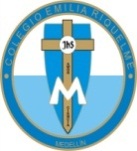 GUÍA DE APRENDIZAJE EN CASADE CIENCIAS NATURALES Y SOCIALES - PERIODO IIGRADO: 3°  SOCIALES En clase el martes 17 de junio de 10:30 a 11:30 estaremos repasando los siguientes temas vistos y se asignará el enlace para presentar el  bimestral por los formularios de google.Las Etnias y el respetoEl trabajo, su valor e importanciaOficios de campo y la ciudadEl rebusque en ColombiaConservación de la fauna y la flora.Qué son los recursos naturalesCIENCIAS NATURALESEn clase el miércoles 18 de junio de 9:30 a 10:30 estaremos repasando los siguientes temas vistos y se asignará el enlace para presentar el  bimestral por los formularios de google.Clasificación de los seres vivosAdaptaciones de los seres vivosEl reino vegetalClasificación de las plantasLa fotosíntesis y adaptaciones de las plantasLa flora y su cuidado